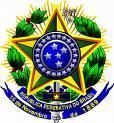 SERVIÇO PÚBLICO FEDERALInstituto Federal de Alagoas - IFALPró-Reitoria de Pesquisa, Pós-graduação e InovaçãoCampus MaceióComissão Organizadora do Processo Seletivo regido pelo Edital n° 04/2022/PRPPI-IFAL, de 09 de março de 2022 para Provimento de vagas no Processo de Seleção – Especialização em História de Alagoas do Instituto Federal de Alagoas (IFAL), campus Maceió.ANEXO IVRECURSOS SOBRE RESULTADO:Selecione a opção de fase, a qual submeterá o recurso, dentro do prazo disposto em edital: FasesRecurso da Inscrição e Homologação: período 25/04/2022 (  ) Recurso da Avaliação Fenotípica: período de 27/04 a 06/05/2022 (  ) Recursos 1ª etapa (avaliação dos Pré-projetos) 09/05/2022 (  ) Recursos 2ª etapa (Avaliação dos Currículos) 11/05/2022 (  ) Eu,____________________________________________________________candidata/o a vaga no curso de Especialização em História de Alagoas do Campus Maceió, com número de inscrição _________________ e CPF_____________________, venho recorrer do RESULTADO, pelo(s) motivo(s) abaixo justificado: ________________________________________________________________ ________________________________________________________________ ________________________________________________________________ ________________________________________________________________ ________________________________________________________________ ________________________________________________________________ ________________________________________________________________ ________________________________________________________________Estou ciente de que o não atendimento das regras contidas no Edital n° 04/2022/PRPPI-IFAL, de 09 de março de 2022, que regula o Processo de Seleção no que se refere a recurso, poderá ensejar na rejeição deste. ________________________, _____ de ___________________ de 2022.________________________________________Assinatura da/o Candidata/a Requerente